Promoted for and on behalf of Cycling Time Trials under its Rules and RegulationsGARY DIGHTON MEMORIAL 10 MILE TIME TRIALSUNDAY 26th June 2022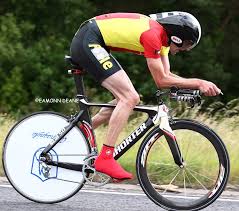 Organiser:  Mark Valentine, 16 Cowper Road, Moordown, Bournemouth BH9 2UJ.                    078133 21314 sirmarkavalentine@hotmail.comTimekeepers:Bev Wadsley Poole WheelersRos Spencer Poole WheelersTom Kelley, Poole WheelersThank you to all the marshals and the support team for help in running the eventPRIZE LISTTTFirst man			£30					First lady			£30Second man		£20					Second lady			£20Third man			£15					Fourth man			£10					First vet on Std		£25					First Junior/Juvenile	£15Second vet on Std		£15					First Vet on Time		£25					Second vet on Time	£15					Fastest team £15 eachRoadFirst Man			£20					First Lady			£20PLEASE NOTE ONE PRIZE PER RIDER APART FROM THE TEAM PRIZE.THERE WILL BE A PRIZE PRESENTATION AT THE HQ AT THE ENDIF YOU ARE NOT WELL OR ARE SHOWING SIGNS OF COVID-19 THEN PLEASE DO NOT COME TO THIS EVENT.REMEMBER WORKING REAR AND FRONT LIGHT.All competitors must wear protective hard-shell helmets.P415 COURSE:START at the drain cover near the entrance to the side road adjacent to the AUDIGarage on Old Wareham Road approx 400 yards east of the roundabout at the junction with the A3049 Dorset Way where take first exit to proceed along A3049 via Fleetsbridge flyover to Holes Bay Roundabout.  Take 2nd exit (straight on) along A35 to the Bakers Arms roundabout where circle and retrace along A35 and A3049 to finish near the footpath coming through from the Nuffield Industrial Estate.Please do not cycle round the Audi forecourt; there are cameras and the club have been previously contacted regarding this.There will be noone to push you off and you will have to do a standing start on your own. Rolling starts will not be permitted.No U turns within sight of the start or finish, no warming up on the course after the event has started please.The fire station emergency lights at Holes Bay Roundabout are operational, any rider observed going through a red light will be disqualified and South DC will be informed.WHEN APPROACHING BAKERS ARMS ROUNDABOUT, COMPETITORS MUST KEEP TO THE LEFT UNTIL THEY HAVE PASSED THE LEFT HAND “REDUCE SPEED NOW” SIGN. RIDERS NOT ADHERING TO THIS RISK BEING DISQUALIFIED.Headquarters:Dexter Football Club, The Pavilion, Learoyd Rd, Poole BH17 8PJDo not forget to SIGN IN and OUT after the event, failure to do so will result in disqualification.Tea/coffe and refreshments will be at the HQ, you can exchange your number for a free drink.To get to the start (about 1.5 miles), please allow 10 mins. From HQ (Learoyd Rd) turn right on Adastral road and proceed to the round about and take the second exit on to Dorset Way (A3049). Procced up A3049 to the round about and take the second exit going up Old Warehem Road and the start is 400 yeards on the right.At the finish please do not stop and continue on the A3049 to the first exit then take the first exit from the round about, and then 1st left.Please have a safe and enjoyable ride.NONAMECLUBGENCATAGELINE 1TARGETSTARTTANDEM TRIKE:TANDEM TRIKE:1MaryCorbettSotonia CCLadyVeteran647.01NormanHarveySotonia CCMaleVeteran89ROAD BIKES:ROAD BIKES:3JaninePattisonPoole Wheelers CCLadyVeteran6000.29.0230.417.034Phil HarveyPoole Wheelers CCMaleVeteran6000.26.5528.577.045SienVan Der PlankNew Forest CCLadySenior2700.26.017.056Darren ElbrowPoole Wheelers CCMaleVeteran5400.26.4827.427.067Stephen SkinnerVC St RaphaelMaleVeteran6600'25.2730.157.078Louisa CooperBournemouth Jubilee WhsLadySenior3900'22.417.089Dave DentGS StellaMaleVeteran5800.22.1328.317.09TIME TRIAL BIKES:TIME TRIAL BIKES:11MariaNúñEZPoole Wheelers Cycling ClubLadyVeteran5028.317.1112ChrisDooleyRoyal Navy & Royal Marines CAMaleVeteran5700:23:3728.197.1213OliverDrewPoole Wheelers Cycling ClubMaleSenior3800:24:137.1314WilliamSimmonsChristchurch Bicycle ClubMaleVeteran7000:24:4631.097.1415ThomasPiloniPoole Wheelers Cycling ClubMaleSenior3500:21:187.1516StuartPeckhamVelo Club St RaphaelMaleVeteran5100:21:4727.067.1617HaydnDaviesGiant CC  Halo FilmsMaleVeteran6700:23:0530.287.1718George TerryPoole Wheelers Cycling ClubMaleJuvenile1300:28:207.1819JonathanTerryPoole Wheelers Cycling ClubMaleVeteran4900:24:5026.427.1920JulianLockwoodPrimera-TeamjobsMaleVeteran5700:20:4028.197.2021DougParkerSid Valley CCMaleVeteran5900:22:1028.447.2122MarkGerman1st Chard WheelersMaleVeteran6300:23:3229.357.2223TerryBelbinPoole Wheelers Cycling ClubMaleVeteran5800:24:1128.317.2324GordonScottCC WeymouthMaleVeteran6100:25:3629.097.2425ColinBrumbleCC WeymouthMaleVeteran5700:21:1828.197.2526DavidButtCC WeymouthMaleVeteran6800:21:4330.417.2627ChrisHillPoole Wheelers Cycling ClubMaleVeteran5500:22:4727.547.2728IanHaydenTornado Road Cycling ClubMaleVeteran5800:24:4628.317.2829KendraHallFarnborough & Camberley CCLadyVeteran5100:29:2228.447.2930TimFlynnPoole Wheelers Cycling ClubMaleSenior3300:19:427.3031PatrickMahonPoole Wheelers Cycling ClubMaleVeteran4500:22:0925.567.3132PeteWilsonBournemouth Arrow CCMaleVeteran6900:23:2430.557.3233PeterPerrin Bournemouth Arrow CCMaleVeteran5500:23:4727.547.3334JeremyHallFarnborough & Camberley CCMaleVeteran5500:25:3927.547.3435StuartMartingaleSotonia CCMaleVeteran5400:21:0427.427.3536StephenMorphewPoole Wheelers Cycling ClubMaleSenior3400:21:357.3637NoahMillerPoole Wheelers Cycling ClubMaleSenior3100:22:447.3738OliverCoomberZoom Triathlon ClubMaleVeteran4000:24:4225.007.3839SteveBaker Poole Wheelers Cycling ClubMaleVeteran6000:27:3828.577.3940LiamKempSouthampton University RCCMaleSenior2400:20:367.4041ChrisMartin1st Chard WheelersMaleVeteran5500:22:0427.547.4142MattBlytheBournemouth Arrow CCMaleVeteran5100:23:2327.067.4243KallieHughesFarnborough & Camberley CCMaleSenior2500:23:327.4344RebeccaPearceRidgeway RidersLadyVeteran5200:25:4428.577.4445AaronKneeboneBournemouth Jubilee WhsMaleSenior3400:20:477.4546KevinGarlandPDQ Cycle CoachingMaleVeteran5000:21:2926.547.4647NickCooperYeovil Cycling ClubMaleSenior3900:22:447.4748StewartHarrisonKings Lynn CCMaleVeteran5500:24:1527.547.4849PaulBrownBournemouth Jubilee WhsMaleVeteran4600:26:4926.077.4950KeirOdonnellVTTA (Surrey/ Sussex)MaleVeteran5300:20:1327.307.5051KirstyMcSeveney...a3crgLadyVeteran4100:21:5326.427.5152MichaelAshurstRoyal Air Force CAMaleVeteran7000:26:3327.187.5253AlastairMerrillVC 10MaleVeteran5100:23:3927.067.5354RobertJolliffeNew Forest CCMaleVeteran6900:25:5430.557.5455StevenCottingtonBath Cycling ClubMaleVeteran6000:20:0528.577.5556JamesHortonVelo Club St RaphaelMaleSenior3800:19:587.5657Paul JonesPrimera-TeamjobsMaleVeteran5100:19:2027.067.5758TomClementsWessex Road ClubMaleVeteran4300:20:0325.337.5859SimonBerognaVelo Club St RaphaelMaleVeteran4800:19:5526.317.5960AndrewRivettVelo Club St RaphaelMaleVeteran5000:19:4426.548.0061MatthewBuckleyVelo Club St RaphaelMaleSenior3000:19:428.0162StevenPinkPoole Wheelers Cycling ClubMaleVeteran4400:19:3625.458.0263KevinBakerVelo Club St RaphaelMaleVeteran4000:19:4625.008.0364AlastairLuxfordFull Gas Racing TeamMaleVeteran4000:18:5925.008.0465SamuelWadsleyPrimera-TeamjobsMaleSenior2400:18:378.05